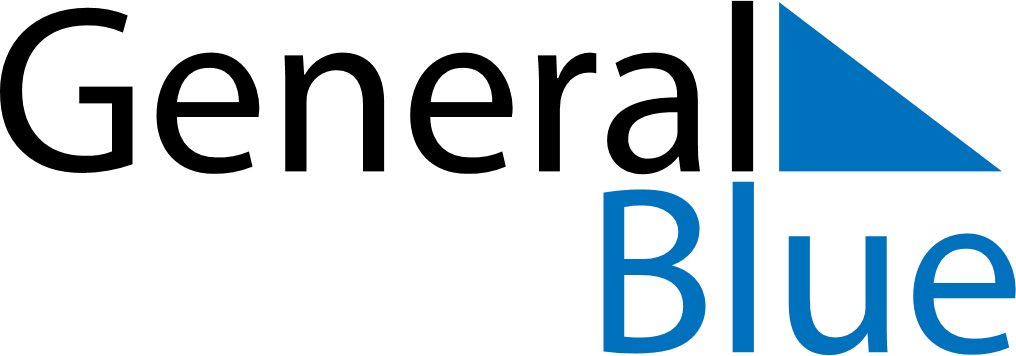 May 2024May 2024May 2024May 2024May 2024May 2024Mwanza, TanzaniaMwanza, TanzaniaMwanza, TanzaniaMwanza, TanzaniaMwanza, TanzaniaMwanza, TanzaniaSunday Monday Tuesday Wednesday Thursday Friday Saturday 1 2 3 4 Sunrise: 6:44 AM Sunset: 6:46 PM Daylight: 12 hours and 1 minute. Sunrise: 6:44 AM Sunset: 6:46 PM Daylight: 12 hours and 1 minute. Sunrise: 6:44 AM Sunset: 6:45 PM Daylight: 12 hours and 1 minute. Sunrise: 6:44 AM Sunset: 6:45 PM Daylight: 12 hours and 1 minute. 5 6 7 8 9 10 11 Sunrise: 6:44 AM Sunset: 6:45 PM Daylight: 12 hours and 1 minute. Sunrise: 6:44 AM Sunset: 6:45 PM Daylight: 12 hours and 0 minutes. Sunrise: 6:44 AM Sunset: 6:45 PM Daylight: 12 hours and 0 minutes. Sunrise: 6:44 AM Sunset: 6:45 PM Daylight: 12 hours and 0 minutes. Sunrise: 6:44 AM Sunset: 6:45 PM Daylight: 12 hours and 0 minutes. Sunrise: 6:44 AM Sunset: 6:45 PM Daylight: 12 hours and 0 minutes. Sunrise: 6:44 AM Sunset: 6:45 PM Daylight: 12 hours and 0 minutes. 12 13 14 15 16 17 18 Sunrise: 6:44 AM Sunset: 6:44 PM Daylight: 12 hours and 0 minutes. Sunrise: 6:44 AM Sunset: 6:44 PM Daylight: 12 hours and 0 minutes. Sunrise: 6:44 AM Sunset: 6:44 PM Daylight: 12 hours and 0 minutes. Sunrise: 6:44 AM Sunset: 6:44 PM Daylight: 12 hours and 0 minutes. Sunrise: 6:44 AM Sunset: 6:44 PM Daylight: 12 hours and 0 minutes. Sunrise: 6:44 AM Sunset: 6:44 PM Daylight: 11 hours and 59 minutes. Sunrise: 6:44 AM Sunset: 6:44 PM Daylight: 11 hours and 59 minutes. 19 20 21 22 23 24 25 Sunrise: 6:44 AM Sunset: 6:44 PM Daylight: 11 hours and 59 minutes. Sunrise: 6:45 AM Sunset: 6:44 PM Daylight: 11 hours and 59 minutes. Sunrise: 6:45 AM Sunset: 6:44 PM Daylight: 11 hours and 59 minutes. Sunrise: 6:45 AM Sunset: 6:44 PM Daylight: 11 hours and 59 minutes. Sunrise: 6:45 AM Sunset: 6:44 PM Daylight: 11 hours and 59 minutes. Sunrise: 6:45 AM Sunset: 6:44 PM Daylight: 11 hours and 59 minutes. Sunrise: 6:45 AM Sunset: 6:45 PM Daylight: 11 hours and 59 minutes. 26 27 28 29 30 31 Sunrise: 6:45 AM Sunset: 6:45 PM Daylight: 11 hours and 59 minutes. Sunrise: 6:45 AM Sunset: 6:45 PM Daylight: 11 hours and 59 minutes. Sunrise: 6:46 AM Sunset: 6:45 PM Daylight: 11 hours and 59 minutes. Sunrise: 6:46 AM Sunset: 6:45 PM Daylight: 11 hours and 59 minutes. Sunrise: 6:46 AM Sunset: 6:45 PM Daylight: 11 hours and 59 minutes. Sunrise: 6:46 AM Sunset: 6:45 PM Daylight: 11 hours and 59 minutes. 